WEST BUTTERWICK PARISH COUNCIL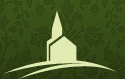 Health & Safety PolicyHealth and Safety at Work Act 1974This is the Policy Statement for: West Butterwick Parish CouncilOur statement of general policy is:To provide adequate control of health and safety risks arising from our activitiesTo consult with volunteers and residents on matters effecting their health and safetyTo provide and maintain facilities fit for purposeTo provide information, instruction and signage for users and volunteersTo ensure all works carried out are done so by competent workmen and that they carry the appropriate quality standard mark for their industryTo prevent accidents wherever possible and carry out inspections and monitoring of the facilities for which it is responsibleTo review and revise this policy if necessary at each Annual General MeetingAdopted on 18 October 2017		Signed ……………………………………………………..					Chairman